	CPV: 77310000-6ΠΕΡΙΛΗΨΗ ΔΙΑΓΩΝΙΣΜΟΥ      Ο Δήμος Καρπενησίου προκηρύσσει Συνοπτικό διαγωνισμό με σφραγισμένες προσφορές και με κριτήριο κατακύρωσης την πλέον συμφέρουσα από οικονομική άποψη προσφορά βάσει τιμής για την: «ΣΥΝΤΗΡΗΣΗ ΧΩΡΩΝ ΠΡΑΣΙΝΟΥ  ΔΗΜΟΥ ΚΑΡΠΕΝΗΣΙΟΥ» η οποία αφορά: 1) την ΟΜΑΔΑ Α΄ (Συντήρηση χώρων πρασίνου αθλητικών εγκαταστάσεων), 2) την ΟΜΑΔΑ Β΄ (Συντήρηση χώρων πρασίνου της πόλης Καρπενησίου) και 3) την ΟΜΑΔΑ Γ (΄Αρδευση χώρων πρασίνου αθλητικών εγκαταστάσεων και πόλης Καρπενησίου)  όπως προδιαγράφεται στα οικεία τεύχη της εγκεκριμένης από τις αρμόδιες αρχές μελέτης με αριθμό: 8/2019, ενδεικτικού συνολικού προϋπολογισμού με το Φ.Π.Α. 68.670,00 €.      Ο διαγωνισμός θα διεξαχθεί ενώπιον της αρμόδιας επιτροπής διενέργειας  διαγωνισμού του Δήμου Καρπενησίου την Τετάρτη 13 Μαρτίου 2019 και ώρα 10:00 πμ (λήξη παραλαβής προσφορών), στην Τεχνική Υπηρεσία του Δήμου Καρπενησίου, Ύδρας 6.       Δικαίωμα συμμετοχής στο διαγωνισμό έχουν οι οικονομικοί φορείς οι οποίοι διαθέτουν:Για τις Ομάδες Α΄και Β΄:Πτυχίο γεωτεχνικού (ΠΕ ή ΤΕ) ή Πτυχίο πρασίνου ήΠιστοποιητικό του επιμελητηρίου στο οποίο αναγράφεται η επαγγελματική δραστηριότητα η οποία συνάδει με τις εργασίες της ομάδας για την οποία ο διαγωνιζόμενος καταθέτει προσφορά. Για την Ομάδα Γ΄:Πτυχίο γεωτεχνικού (ΠΕ ή ΤΕ) ή Πτυχίο για την κατηγορία των ηλεκτρομηχανολόγων ή Πιστοποιητικό του επιμελητηρίου στο οποίο αναγράφεται η επαγγελματική δραστηριότητα η οποία συνάδει με τις εργασίες της ομάδας για την οποία ο διαγωνιζόμενος καταθέτει προσφορά.        Περισσότερες πληροφορίες καθώς και τα τεύχη της μελέτης παρέχονται καθημερινά έως την 12η Μαρτίου 2019 από την Δ/νση Τεχνικών Υπηρεσιών του Δήμου Καρπενησίου. (τηλ 2237350075). 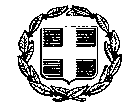 ΕΛΛΗΝΙΚΗ ΔΗΜΟΚΡΑΤΙΑΝΟΜΟΣ ΕΥΡΥΤΑΝΙΑΣ ΔΗΜΟΣ ΚΑΡΠΕΝΗΣΙΟΥΔ/ΝΣΗ ΤΕΧΝΙΚΩΝ ΥΠΗΡΕΣΙΩΝ ΤΜΗΜΑ ΔΙΑΧΕΙΡΙΣΗΣ  ΠΕΡΙΒΑΛΛΟΝΤΟΣΕΡΓΑΣΙΑ:                 ΑΡ.ΠΡΩΤ.:«ΣΥΝΤΗΡΗΣΗ ΧΩΡΩΝ ΠΡΑΣΙΝΟΥ  ΔΗΜΟΥ ΚΑΡΠΕΝΗΣΙΟΥ»3054 /21-02-2019ΑΡ. ΜΕΛΕΤΗΣ : 8/2019ΠΡΟΫΠΟΛΟΓΙΣΜΟΣ:68.670,00 €ΑΡ. ΔΙΑΚΗΡΥΞΗΣ: 2/2019ΧΡΗΣΗ:2019-2020Ο ΔήμαρχοςΝικόλαος Σουλιώτης